TAVERHAM PARISH COUNCIL(VAT Reg No 107 0631 12)------------------------------------------	Clerk: Mrs S Salmons - Parish Council Office Taverham Village Hall, Sandy Lane Taverham, NORWICH, NR8 6JRPhone: 01603 260538 Email: clerk@taverhamparishcouncil.org.uk8th March 2022COUNCILLORS are summoned to attend a meeting of the Planning Applications Committee of Taverham Parish Council to be held on Monday 14th March 2022 in Suite 2, Taverham Village Hall commencing at 7.30pm. AGENDA1.  To receive any apologies for absence.2.  To receive Councillors’ Declarations of Interest in applications to be discussed by the Meeting.3.  To confirm the Minutes of the Meeting on 28th February 20224.  Report Items.     20220239.  Place Farm, Macks Lane, Drayton, NR8 6JN.  Sub-division of existing dwelling into two      dwellings. Demolition of two buildings and conversion and extension of existing residential ancillary      building to create a dwelling.5.  Matters Arising.  6.  District Council decisions on previous applications.7. To consider the following new applications:     20212159.  108 Lloyd Road, Taverham, NR8 6LN.  Single storey pitched roof rear extension. Rear flat     roof extension to existing garage. Internal and external alterations.    20220035.  58 Sandy Lane, Taverham, NR8 6JS. Rear extension at ground and first floor. Front porch    and first floor dormer windows. Increased ridge height to roof – Amended plans.    20220203.  Units 9, 10, 10A & 11 Longs Business Centre 232 Fakenham Road, Taverham, NR8 6QW.    Demolition of 3 No. existing business units and erection of 3 No. replacement business units &     associated external works.8. To consider any Planning Applications notified to the Parish Council between the date of this            Notice and the date of this Meeting. 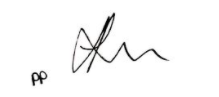 S.  SalmonsClerk to the CouncilParishioners are most welcome to attend the Committee Meetings Planning Applicants or interested parties wishing to address the Meeting on a specific Application must advise the Chairman or Clerk prior to the start of the Meeting.